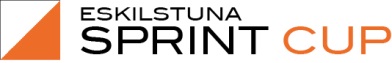 Start: Start mellan kl 18.30 och 19.00.I klasserna HD10, HD12, HD14 och HD16 lottade starttider. I U-klasserna, fri starttid mellan kl 18.30 och 19.00.Öppna motionsbanor (ÖM1-ÖM6): Start från klockan 19.10 till 19.30. Går att anmäla sig på plats.Klasser: Färg/svårighetH10, D10   Grön     ca 1,4 KmH12, D12   Vit        ca 1,6 KmH14, D14   Gul       ca 2,0 KmH16, D16   Orange  ca 2,5 KmU1, ÖM1    Grön     ca 1,4 KmU2, ÖM2    Vit        ca 1,6 KmU3, ÖM4    Gul       ca 2,0 KmU4, ÖM6    Orange  ca 2,5 KmStämplingssystem: Sportident.Karta: Sprintkarta i skala 1:5000. PM: Publiceras senast söndag före tävling på arrangörsklubbens hemsida.Startlista: Publiceras söndag före tävling på arrangörsklubbens hemsidaResultat: Publiceras i lokaltidningarna och på arrangörsklubbens hemsidaSammanlagt Resultat: Poängräkning i tävlingsklasser där 3 av 5 deltävlingar räknas. Prisutdelning: Sker direkt efter sista etappen.Välkomna!ÄRLA IF – ESKILSTUNA OL – KJULA IF – OK TOR – IK STANDARDDeltävlingar:5 maj, OK TorTorshälla Se PM12 maj, EOL Plats meddelas senare19 maj, Ärla IFPlats meddelas senare26 maj, IK StandardPlats meddelas senare2 juni, Kjula IFPlats meddelas senareAnmälan:Via Eventor eller i undantagsfall per mail. Senast lördag före tävling till respektive klubb. Ingen Anmälnings-avgift för ungdomar. Vuxna betalar en avgift av 50 kronor, faktureras klubbarna.Anmälan:Via Eventor eller i undantagsfall per mail. Senast lördag före tävling till respektive klubb. Ingen Anmälnings-avgift för ungdomar. Vuxna betalar en avgift av 50 kronor, faktureras klubbarna.Anmälan:Via Eventor eller i undantagsfall per mail. Senast lördag före tävling till respektive klubb. Ingen Anmälnings-avgift för ungdomar. Vuxna betalar en avgift av 50 kronor, faktureras klubbarna.